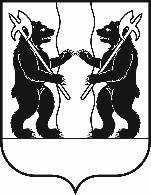 	АДМИНИСТРАЦИЯ ЯРОСЛАВСКОГО МУНИЦИПАЛЬНОГО РАЙОНАПОСТАНОВЛЕНИЕ24.12.2021                                                                                                                              № 2900О внесении изменений в постановление Администрации ЯМР от 21.12.2018            № 2766 «О централизации закупок для муниципальных нужд Ярославского муниципального района» Администрация района  п о с т а н о в л я е т:1. Внести следующие изменения в постановление Администрации Ярославского муниципального района от  21.12.2018 № 2766                                     «О централизации закупок для муниципальных нужд Ярославского муниципального района: В Порядке взаимодействия уполномоченного органа и заказчиков         по определению поставщика (подрядчика, исполнителя) для муниципальных нужд Ярославского муниципального района: - дополнить пункт 1.7. следующего содержания:«1.7. При осуществлении закупок для муниципальных заказчиков, муниципальных бюджетных учреждений, муниципальных унитарных предприятий, если начальная (максимальная) цена контракта или максимальное значение цены контракта составляет 1 000 000 рублей и болеезакупка осуществляется через Департамент государственного заказа                  в  соответствии с постановлением Правительства области от 27.04.2016                   № 501-п «Об особенностях осуществления закупок, финансируемых за счет средств бюджета Ярославской области»;- пункт 2.1.4.1 изложить в следующей редакции:«2.1.4.1. Информацию, предусмотренную интерфейсом ГоИС «Госзакупки ЯО»;- пункт 2.1.4.2. изложить в следующей редакции:«2.1.4.2. Документы в форме вложений, подающиеся в виде отдельных файлов в детализации «Вложения» ГоИС «Госзакупки ЯО» соответствующей  заявки на осуществление закупки:1) описание объекта закупки;2) обоснование начальной (максимальной) цены контракта, начальной суммы цен единиц товара, работы, услуги по форме согласно приложению       к настоящему Порядку;3) документы, подтверждающие обоснование начальной (максимальной) цены контракта, начальной суммы цен единиц товара, работы, услуги;4) проект контракта.В случае если в интерфейсе ГоИС «Госзакупки ЯО» заказчиком представлена информация, не соответствующая информации, представленной заказчиком в виде отдельных файлов, приоритет имеет информация, представленная в интерфейсе ГоИС «Госзакупки ЯО»;- пункт 2.1.8. изложить в следующей редакции:«2.1.8. Направляют одновременно сформированную заявку                      на бумажном носителе в Управление финансов и социально-экономического развития.Управление финансов в течение двух рабочих дней со дня получения заявок рассматривает заявки на осуществление закупок на предмет:- наличия утвержденных требований к закупаемым товарам, работам, услугам (в том числе предельной цены товаров, работ, услуг) и (или) нормативных затрат на обеспечение функций муниципальных органов (включая соответственно территориальные органы и подведомственные казенные учреждения) и соблюдения указанных требований и нормативных затрат;- определения и применения метода обоснования начальной (максимальной) цены контракта, начальной суммы цен единиц товара, работы, услуги.- соответствия осуществления закупок целям, определенным в государственных (муниципальных) программах, региональных проектах;- обоснования необходимости в планируемой закупке.»;- дополнить пункт 3.6. и 3.7. следующего содержания:«3.6. Комиссия в своей деятельности руководствуется Бюджетным кодексом Российской Федерации, Гражданским кодексом Российской Федерации, Федеральным законом от 26 июля 2006 года № 135-ФЗ «О защите конкуренции», Федеральным законом от 5 апреля 2013 года 
№ 44-ФЗ и иными действующими нормативными правовыми актами Российской Федерации и Ярославской области, приказами уполномоченного органа и настоящим Порядком.3.7. В случае если имеются разработанные уполномоченным органом типовые формы, заказчики обязаны подготавливать документы                         с их использованием.».Типовые формы публикуются на официальном сайте уполномоченного органа http://yamo.adm.yar.ru/about/upr-prav/munitsipalnyy-zakaz.php.2. Постановление вступает в силу со дня опубликования.Глава Ярославскогомуниципального района                                                    Н.В. Золотников